          Przedstawiona informacja za  2011 rok  obejmuje:Część opisowąZałącznik nr 1 – wykaz zmian planu dochodów i wydatków budżetu Gminy                             dokonanych uchwałami Rady Gminy i Zarządzeniami Wójta                               Gminy w  2011r.		Załącznik nr 2 – wykonanie dochodów budżetu Gminy Skarbimierz                          za  2011r.Załącznik nr 3 -  wykonanie wydatków Gminy Skarbimierz                            za  2011 r.Załącznik nr 4 -  wykonanie dotacji z budżetu Gminy Skarbimierz za 2011r.Załącznik Nr 5 -  wykonanie wydatków jednostek pomocniczych Gminy                          Skarbimierz  za 2011r.Załącznik nr 6 -  wykonanie zadań z zakresu administracji rządowej oraz innych                          zadań zleconych Gminie za 2011r.Załącznik nr 7 -  realizacja przychodów i rozchodów budżetu Gminy za                           2011r.PLAN BUDŻETUWg wielkości :dochody		35 350 337 zł				wydatki	        35 429 937 złprzychody		  1 900 000 zł				rozchody	          1 820 400 zł razem		            37 250 337 zł				razem	        	        37 250 337 złZ M I A N Y   B U D Ż E T U   G M I N YW ciągu roku 2011 uchwalony budżet korygowany był przez organy statutowe gminy w tym :1. Rada Gminy podjęła 	ogółem   	8 uchwał2. Wójt Gminy wydał 		ogółem          15 zarządzeń					razem            23 zmianySzczegółowy wykaz zmian budżetu gminy stanowi załącznik nr 1 do niniejszego  sprawozdania . Zmiany dotyczyły :I. W zakresie planowanych dochodów budżetowych :      1. Dochody własne 	– 	zmniejszenie	   			    -   2 771 471 zł         w tym :         zwiększenia:                                               +  326 585 zł                                                - subwencji oświatowej                               256 585 zł       - podatek  od spadków i darowizn                70 000 zł   zmniejszenia:                                         -    3 098 056 zł       - sprzedaż nieruchomości                       2 888 056 zł            - udział w podatku doch. od osób         prawnych                                                  200 000 zł       - wynajem hali sportowej                              10 000 zł2. Dotacje na dofinansowanie zadań własnych 	  -  zwiększenie	       +    80 456 zł	w tym:	 - pomoc materialna dla uczniów                               26 297 zł       - zasiłki realizowane przez GOPS                            51 506 zł       - wyprawka szkolna dla uczniów                                2 125 zł       - dof. Komisji eg. awansu nauczycieli                           528 zł3. Dotacje na zadania zlecone  -        zwiększenie  			       +  447 253 zł	w tym:	zwiększenie 				                 +   451 250 zł                                    	- zwrot akcyzy w cenie paliwa                                 385 347 zł      - wybory uzupełniające do RG,Sejmu i Senatu         41 095 zł                      - przeprowadzenie spisu powszechnego                  24 808 zł	      zmniejszenia	                                                      -      3 997 zł      - zadania realizowane przez GOPS                            3 997 zł4. Dotacja rozwojowa                                                                                  + 143 610,86 zł5. Dotacja na dofinansowanie zadań inwestycyjnych    z udziałem środków unijnych                                                                - 4 143 700,00 zł                       ogółem zmniejszenie planu dochodów 	                - 6 243 851,14 zł II.  W zakresie  planowanych wydatków budżetowych                                 w tym:                           1. Wydatki inwestycyjne  - zmniejszenie                                                    - 6 284 509 zł                                    	                      - finansowanych z budżetu gminy            2 140 809 zł             - z udziałem środków unijnych                 4 143 700 zł     2. Zwiększono wydatki bieżące ogółem 			                +    956 154,86 zł       w tym:        - zwiększenie wydatków w zakresie zadań           zleconych (dotacja z budżetu państwa)               447 253,00 zł        - zwiększenia dotacji z budżetu gminy 	            219 551,00 zł          (dotacja dla Urzędu Miasta – gimnazja, dla powiatu-            dofinansowanie konserwatora zabytków, policji,            dotacja na zabytki oraz żłobki)        - zwiększenie wydatków z tytułu otrzymanych           dotacji i środków z innych źródeł na           zadania własne 	                                                 80 456,00 zł        - zwiększenie pozostałych wydatków                     208 894,86 zł              ogółem zmniejszenie planu wydatków                                      -  5 328 354,14 złIII. W zakresie przychodów       Zwiększenie      w tym:     - zwiększono o wolne środki z 2010r. 		                         +   915 497,00 zł ogółem zwiększenie planu przychodów               +   915 497,00 zł     IV. W zakresie rozchodów          Planowana kwota rozchodów nie uległa zmianie.W podsumowaniu w/w zmian planowane wielkości budżetu na dzień 30 XII 2011r.   wynosiły :dochody 		 29 106 485,86 zł 		wydatki 	     30 101 582,86 złprzychody 		   2 815 497,00 zł 		rozchody 	       1 820 400,00 zł razem 		            31 921 982,86 zł 		 razem 	     31 921 982,86 złW Y K ON A N I E   B U D Ż E T UNa podstawie sporządzonych finansowych sprawozdań budżetowych wykonanie budżetu gminy za  2011  rok  przedstawia się następująco:dochody 	23 988 899,91 zł        co stanowi          82 %  wielkości planowanychwydatki 	23 291 628,73 zł        co stanowi          77 %  wielkości planowanychprzychody 	  2 615 496,65 zł        co stanowi          93 %  wielkości planowanychrozchody 	  1 820 400,00 zł        co stanowi        100 %  wielkości planowanych      Szczegółowe wykonanie poszczególnych części składowych budżetu przedstawia się           następująco: D O C H O D Y   B U D Ż E T O W E            Na podstawie zestawienia otrzymanych dochodów budżetowych – załącznik nr 2 stwierdza się, iż planowana wielkość roczna w 2011roku wykonana została w 82 % i stanowi kwotę  23 988 899,91 zł.S T R U K T U R A   D O C H O D Ó WNa podstawie źródeł, struktura dochodów otrzymanych w 2011 roku przedstawia się następująco:Strukturę wykonania dochodów przedstawia poniższy wykres: Struktura dochodów Gminy za 2011r.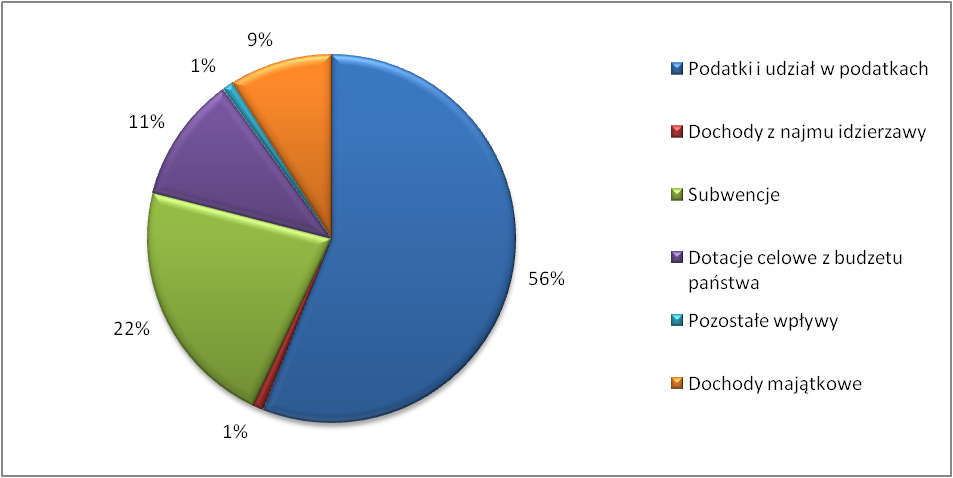 I. DOCHODY BIEŻĄCE1. Podatki , opłaty i udział w podatkach. Podatki i opłaty lokalne stanowią największą pozycję w dochodach gminy – udział w dochodach otrzymanych ogółem wynosi 56,28 % - kwota otrzymana 13 502 232,04 zł – wykonanie planu 87,69 %.P o d s t a w o w e   p o d a t k i   w gminie to :- podatek od nieruchomości						       9 814 116,20 zł- udział gminy w podatku dochodowym od osób fizycznych		       2 644 770,00 zł								      razem:	     12 458 886,20 zł- w strukturze podatków ogółem stanowi to 92%.P o z o s t a ł e  p o d a t k i   to kwota 					         823 681,17 złi stanowią to: podatek rolny, leśny, od spadków i darowizn, od czynności cywilno-prawnych, środków transportowych, z karty podatkowej                       +  879 032,03 zł                  oraz udział gminy w podatku dochodowym od osób prawnych - nadpłata       -     55 350,86 zł    razem podatki  13 282 567,37 złO p ł a t y  otrzymane to wielkość 						          219 664,67 złDotyczą: opłaty skarbowej, planistycznej, za zajęcie pasa drogowego, za zezwolenie na sprzedaż alkoholu, zwrotkosztów sądowych, odsetki od nieterminowych wpłat oraz koszty upomnienia.                                                                                            ogółem podatki   13 502 232,04 złW porównaniu do 2010 roku  otrzymane podatki i opłaty są większe o kwotę 2 989 976 zł co stanowi wzrost o 28%. Wzrost dotyczy głównie podatku od nieruchomości- 2 814 755 zł, udziału w podatku dochodowym od osób fizycznych – 487 432 zł, podatku rolnego-46 092 zł, podatku od spadków i darowizn- 66 934 zł, opłaty za zezwolenie na sprzedaż alkoholu – 21 699 zł, natomiast spadek dochodów wystąpił w przypadku udziału gminy w podatku od osób prawnych – 312 501 zł , podatku od czynności cywilnoprawnych- 12 260 zł, z tytułu opłaty planistycznej – 109 372 zł, opłaty za zajęcie pasa drogowego – 24 118 zł.Ad 2. Dochody z najmu i dzierżawy.Ogółem otrzymane dochody  to  174 818,38 zł co stanowi wykonanie planu w  187 %,udział w strukturze dochodów otrzymanych ogółem to 1 %.Dochody otrzymano z tytułu:    1. Wpłaty z tytułu użytkowania wieczystego                                                        2 069,02 zł    2. Czynsze mieszkaniowe                                                                                 38 501,55 zł    3. Wynajem maszyn rolniczych, autobusu i hali sportowej                               19 104,24 zł    4. Dochody z najmu i dzierżaw gruntów i nieruchomości                                  81 498,59 zł    5. Pozostałe dochody:               	- odsetki od nieterminowych wpłat, wpłaty dzierżawców za               media, zwroty od komornika, koszty upomnienia                                    33 644,98zł           razem	                  174 818,38 złW porównaniu do 2010 roku otrzymane dochody w 2011roku są wyższe o kwotę 50 480 zł co stanowi wzrost o 41 %. Wzrost dochodów wystąpił z tytułu najmu i dzierżawy gruntów, budynków o kwotę 14 714 zł, z wynajmu składników majątkowych i z tytułu zwrotów od komornika o kwotę 38 209 zł.Ad 3. Subwencje z budżetu państwa.  Kwota dochodów otrzymana – 5 413 825 zł  stanowi wykonanie planu w 100 %, wielkości planowanej, natomiast udział w dochodach otrzymanych ogółem 22%.Gmina otrzymała subwencje:	- oświatową:								    4 746 771,00 zł	- wyrównawczą:							       667 054,00 zł          razem                  5 413 825,00 złW porównaniu do 2010 roku subwencje wzrosły o kwotę 599 292 zł i stanowi to wzrost o 12 %.Ad 4. Dotacje celowe z budżetu państwa.Kwota dotacji otrzymana w 2011 roku wynosi ogółem 2 582 532,14 zł co stanowi  w stosunku do planu wykonanie 97 %, a udział w dochodach otrzymanych ogółem 11 %.STRUKTURA DOTACJI1. Dofinansowanie bieżących zadań własnych gminy.    plan 382 456,00 zł    wykonanie           365 354,02 zł  tj.  96 %   Wykonano plan głównie  w zakresie:    - dofinansowanie Ośrodka Pomocy Społecznej – 84 119 zł realizacja planu 100 %,    - dofinansowanie prac komisji egzaminacyjnej awansu zawodowego nauczycieli – 528 zł       realizacja planu 100 %    - dożywianie uczniów – 74 250 zł – realizacja planu 99%    - zasiłki stałe oraz zasiłki i pomoc w naturze – 184 257,83 zł realizacja planu 98 %,    - składki na ubezpieczenia społeczne – 3 737,41 zł – realizacja planu 93%,    - wyprawka szkolna dla uczniów – 1 700 zł – realizacja planu 80 %    - pomocy materialnej dla uczniów – 16 761,78 zł  realizacja planu - 64 %,Niższe wykonanie wystąpiło w zakresie dotacji na wyprawkę szkolną oraz pomocy materialnej dla uczniów. Wszystkie wnioski zostały przyjęte, ale w wielu przypadkach pomoc nie przysługiwała ponieważ przekroczone zostało kryterium dochodowego.2. Dotacje na zadania zlecone      Plan  2 142 519,00 zł      wykonanie   2 117 043,51 zł  tj.  99% - realizacja zadań        przebiegała prawidłowo.W porównaniu do 2010 roku dotacje na zadanie zlecone otrzymane w roku 2011 są niższe  o kwotę  232 093  zł. 3. Dotacja rozwojowa.    Plan 143 610,86 zł    wykonanie  100 134,61 zł  tj. 70% - zadania realizowane przez:1. Gminny Ośrodek Pomocy Społecznej w Skarbimierzu Osiedle:    Realizacja Programu Operacyjnego Kapitał Ludzki – projekt „Można Inaczej”.    plan  - 55 399,60 zł   wykonanie  -  55 278,23 zł2. Publiczna Szkoła Podstawowa w Skarbimierzu Osiedle:    „Program indywidualizacji procesów nauczania i wychowania uczniów klas I – III szkoły     podstawowej”    plan  - 18 903,27 zł   wykonanie  -  18 898,89 zł3. Publiczna Szkoła Podstawowa w Skarbimierzu Osiedle:    „Program indywidualizacji procesów nauczania i wychowywania klas I-III szkół      podstawowych w ramach Programu Operacyjnego Kapitał Ludzki”    plan  - 43 350,32 zł   wykonanie  -           0,00 zł    Umowa na realizację programu została podpisana pod koniec roku 2011, w związku z tym     realizacja programu nastąpi w 2012 roku.4. Publiczne Gimnazjum w Skarbimierzu Osiedle:    „Program zajęć dodatkowych wspierających rozwój kompetencji kluczowych uczniów szkół     gimnazjalnych województwa opolskiego w roku szkolnym 2010/2011”    plan  - 25 957,67 zł   wykonanie  -  25 957,49 zł Ad 5. Pozostałe wpływy.Kwota otrzymana w 2011 roku wynosi razem 251 212,41 zł co stanowi wykonanie planu w wysokości 159%. Udział w dochodach otrzymanych ogółem – 1%.Dochody otrzymane w tym zakresie stanowią:	- wpłaty za czesne i wyżywienie w przedszkolach                                    136 004,51 zł	- odsetki z tytułu nieterminowych wpłat należności  i od              środków własnych oraz koszty upomnień                                               62 376,81 zł	- dochody z tytułu realizacji zadań zleconych                                            19 776,15 zł	  (5% z opłat za dane osobowe +50% z tytułu zwrotu zaliczek   alimentacyjnych + 20% Funduszu Alimentacyjnego)- dochody z tytułu zwrotu nadpłaconych zasiłków rodzinnych    i innych świadczeń                                                                                  3 927,90 zł	- wpłaty za rozmowy telefoniczne                                                                    708,21 zł	- wpływy z opłat i kar za korzystanie ze środowiska                                  19 209,83 zł            - darowizna otrzymana z Kółka Rolniczego w Zielęcicach na               rzecz sołectwa Żłobizna                                                                              800,00 zł            - pozostałe dochody	                                       8 409,00 zł	              (zwrot dotacji przez Gminę Miasto Brzeg z rozliczenia roku, zwrot kosztów                    niekwalifikowanych z projektu opolska e-szkoła-szkołą ku przyszłosci 	Razem                       251 212,41 złW porównaniu do 2010 roku pozostałe wpływy są  niższe o kwotę 18 624 zł Zmniejszone wpływy dotyczą głównie otrzymanego w 2010r. odszkodowania z PZU.II. DOCHODY MAJĄTKOWE1. Dochody majątkowe    Ogółem otrzymane dochody  to  2 064 279,94 zł co stanowi wykonanie planu w  38 %,    udział w strukturze dochodów otrzymanych ogółem to 9 %.    Dochody otrzymane w tym zakresie stanowią:    1. Wpływy ze sprzedaży nieruchomości                                                           839 745,61 zł    2. Wpływy z przekształcenia prawa użytkowania w prawo         własności                                                                                                         4 772,37 zł    3. Wpływów ze sprzedaży składników majątkowych                                                88,40 zł    4. Zbycie praw majątkowych na rzecz  GDDKiA                                               73 009,00 zł    5. Wpływ dotacji na dofinansowanie ze środków Unii Europejskiej        budowy chodnika w Pępicach                                                                      168 016,00 zł    6. Wpływ dotacji od Gminnej Biblioteki Publicznej po rozliczeniu        inwestycji i otrzymaniu środków z Unii Europejskiej na budowę         Świetlicy wiejskiej w Łukowicach Brzeskich                                                 391 882,51 zł    7. Dofinansowanie z NPPDL budowy dróg w Pawłowie i Żłobiźnie                 436 766,05 zł    8. Dofinansowanie  ze środków Starostwa Powiatowego w Brzegu        remontu chodnika w Zwanowicach                                                              150 000,00 zł                                                                                              Razem:               2 064 279,94 złW porównaniu do  2010 roku dochody majątkowe  są  mniejsze o kwotę 2 997 574 zł i stanowi to spadek o 58 %. Zmniejszone wpływy dotyczą głównie otrzymanych dotacji na realizację zadań dofinansowanych środkami Unii Europejskiej o kwotę 1 090 188 zł, także wpływy ze sprzedaży nieruchomości są niższe o kwotę 1 980 000 zł.N A L E Ż N O Ś C I   B U D Ż E T O W ENa dzień 31 XII 2011r. wg sprawozdania Rb-27S o dochodach budżetowych stan należności wynosił  1 955 328,70 zł, w tym należności dla których minął termin płatności (zaległości)  1 528 082,56 zł.Należności wystąpiły z tytułu:Gospodarki majątkiem gminy:    531 803,21 zł 	                  w tym zaległości 	              464 733,35 złPodatków własnych:    940 006,03 zł 	                  w tym zaległości 	              619 857,03 złRóżnych opłat:    153 914,67 zł 	                  w tym zaległości   	              119 976,39 złOpłat za czesne i wyżywienie w przedszkolach:      11 934,69 zł 	                  w tym zaległości   	                11 934,69 złZwrotu wypłaconych zaliczek alimentacyjnych:     298 061,07 zł 	                  w tym zaległości  	              297 689,07 złPodatków windykowanych przez Urzędy Skarbowe:      19 609,03 zł 	                  w tym zaległości   	                13 892,03 złRazem          1 955 328,70 zł	  	              razem          1 528 082,56 złAd 1. Należności związane z gospodarką majątkiem gminy na dzień 31 XII 2011 r.  dotyczą:sprzedaży lokali mieszkalnych:   12 964,16 zł – uregulowano w m-cu I-II/12 	                           523,23 złdzierżaw nieruchomości:     1 137,18 zł – uregulowano w m-cu I-II/12 	                           890,81 zł   c)   opłat za media dzierżawionych obiektów  2 820,11 zł -  uregulowano w m-cu I-II/12                                    1 405,36 złd)   czynsze mieszkaniowe:    3 647,63 zł – uregulowano w m-cu I-II/12 	                                    1 414,84 zł                                              -  umorzono                                                                    329,06 zł   e)   objęte hipoteką:    1 234,07 zł 				                          f)   dochodzone przez komornika:256 825,00 zł – otrzymane wpłaty w m-cu I-II/12                              1 078,52 zł                          - umorzono                                                                      42,67 zł g)   sprzedaży wody i ścieków – windykacja prowadzone przez EKO Skarbimierz:     1 628,26 zł    h)  odsetki od nieterminowych wpłat z tytułu doch. majątkowych184 476,94 zł  - uregulowano  w m-cu I-II/12                                          61,61 złg) razem zaległości:  464 733,35 zł -                  uregulowano                                5 374,37 zł                                                                            umorzono                                        371,73 złDo pozostałych zaległości systematycznie wysyłane są wezwania do zapłaty.Ad 2. Należności z podatków - windykowane są przez Urząd Gminy. Na dzień 31 XII 2011r. należności dotyczą:zabezpieczone hipoteką na nieruchomościach			                       181 385,90 zł	w tym: 	- osoby prawne	            128 201,60 zł	- osoby fizyczne	              53 184,30 złzaległości pozostałe				                       438 471,13 zł	w tym:	- osoby prawne	            196 822,48 zł	   w tym:podatek od nieruchomości 196 822,48 zł	- osoby fizyczne	            241 648,65 zł		w tym:pod. od nieruch. 	     199 083,16 zł	podatek rolny                     28 125,95 złpod. od śr. transport.	       14 358,80 złpodatek leśny                           80,74 zł		razem zaległości podatkowe: 	                      619 857,03 złW  m-cu styczniu i lutym 2012r. windykacja zaległości przedstawia się następująco:	- wpłaty ogółem			49 153,57 zł	- wydano decyzje o umorzeniu	                      170 465,10 zł            - odpisano należność                                                                                          9,00 zł	- skierowano do egzekucji do Urzędu Skarbowego	                      115 945,94 zł	- postępowania spadkowe                                                                              349,00 zł            - odroczenie terminu płatności                                                                        491,00 zł	- wysłano upomnienia		                   102 057,52 zł				razem            438 471,13 złAd.3. Należności z różnych opłat – 119 976,39 zł - przyjmowane  przez Urząd Gminy  dotyczą opłaty planistycznej  w kwocie  106 524,11 zł, za zajęcie pasa drogowego w kwocie 340,24 zł,  oraz odsetki od zaległości  z tytułu opłat różnych w  kwocie  13 112,04 zł.Windykacja należności w tym zakresie w  m-cu I i II 2012r. przedstawia się następująco :- należności rozłożone na raty 						            5 946,20 zł- należności przekazane do komornika                                                                91 338,98 zł- wpłaty ogółem           								     45,93 zł  - egzekucja prowadzona przez Urząd Skarbowy                                                   8 796,79 zł                                                           - należności do których termin zapłaty upłynął –   wysłano wezwania do zapłaty                                                                            13 848,49 złrazem 		        119 976,39 złAd.4. Opłaty za czesne i wyżywienie  windykowane są przez jednostkę budżetową gminy- Gminny Zespół Przedszkoli Publicznych .Należności jakie wystąpiły w jednostce na dzień 31 XII 2011r. w całości stanowią zaległość-11 934,69 zł.  W m-cu styczniu dokonano wpłat na kwotę  3 817,43 zł.Ad.5. Należności dla gminy z tytułu  realizacji zadań zleconych przez Gminny Ośrodek Pomocy Społecznej  w kwocie - 297 689,07 zł dotyczą zaliczki alimentacyjnej- 184 651,62 zł, funduszu alimentacyjnego –106 580,60 zł, nienależnie pobranych świadczeń rodzinnych – 3 843 zł, oraz odsetki od nienależnie pobranych świadczeń – 2 613,85 zł. Windykację prowadzą w całości komornicy sądowi. W okresie m-ca I-II 2012r. wpłaty ogółem wynosiły  1 068,41 zł. Ad.6. Należności z Urzędów Skarbowych  Wielkość należności i zaległości określona została w sprawozdaniach sporządzanych przez Urzędy Skarbowe. Na dzień 31 XII 2011r. należności wynosiły ogółem  19 609,03 zł, w tym zaległości – 13 892,03 zł..Należności dotyczą rozliczeń z Urzędem Skarbowym w Brzegu z tytułu karty podatkowej, podatku od czynności cywilno-prawnych oraz podatku od spadków i darowizn.NADPŁATYNa dzień 31 XII 2011r. wystąpiły nadpłaty wg kwoty łącznej  45 000,06 zł i dotyczyły  :- gospodarki majątkowej 								      265,13 zł- podatków windykowanych przez Urząd Gminy	                                                 7 491,17 zł- opłaty za czesne i wyżywienie 							   4 928,77 zł- podatków windykowanych przez Urząd Skarbowy 			               1 676,79 zł- udziału we wpływach z podatku dochodowego od osób fizycznych                           116,00 zł- udziału we wpływach z podatku dochodowego od osób prawnych                       26 145,43 zł   - opłaty za zezwolenie na sprzedaż alkoholu                                                             4 375,00 zł                        - opłat różnych                                                                                                                  1,77 zł  								 razem                      45 000,06 złULGI  PODATKOWEOgółem wielkość udzielonych ulg podatkowych w  2011 r. wg sprawozdania Rb- 27S wynosiły  2 597 156,10 zł co stanowi  20 % do dochodów otrzymanych z podatków( 13 219 693,98 zł)W stosunku do  roku 2010  udzielone ulgi ogółem są mniejsze o kwotę 175 453,78 zł   tj.  o 7 %  w tym: wystąpiły większe ulgi udzielone przez Radę Gminy o kwotę  50 528,26  zł i mniejsze udzielone przez Wójta Gminy o kwotę  225 982,04 zł.rodzaj i skutkizastosowanych ulgUlgi udzielone decyzją Rady Gminy				     	       2 371 036,30 zł w tym :obniżenie stawek podatkowych  					          949 163,55 złw tym :- podatek od nieruchomości 			   471 289,64  zł- podatek rolny 				   416 761,78  zł- podatek od środków transportowych               61 112,13 złb) zwolnienia w podatkach 					   	       1 421 872,75 zł	            w tym:- podatek od nieruchomości  			1 421 872,75 zł   (nieruchomości związane z wykonaniem     zadań własnych gminy, wyodrębnione    budynki, budynki nie użytkowane     w związku z zaniechaniem produkcji rolnej,     grunty  zajęte na przepompownie    i studnie wodomierzowe)	2. Ulgi udzielone przez Wójta Gminy  				                     226 119,80 zł          w tym :umorzenie zaległości podatkowych 		            		          226 119,80 zł	w tym: 	- podatek od nieruchomości 			177 679,80 zł	- podatek rolny 				  11 613,00 zł	- podatek od środków transportowych	    5 660,00 zł           	- odsetki 				              31 167,00 złWYDATKI BUDŻETOWEZa  2011 rok wydatki budżetowe wynosiły ogółem  23 291 628,73 zł i w stosunku do planu wykonanie stanowi 77 %. Szczegółowe zestawienie w tym zakresie ujęte zostało w załączniku nr 3 do niniejszego sprawozdania.                                  S T R U K T U R A   W Y D A T K Ó WNa podstawie zestawienia wydatków poniesionych w  2011r.- załącznik nr 3 , struktura wydatków jest następująca :S t r u k t u r ę   wykonania wydatków  przedstawia poniższy wykres :Struktura wydatków Gminy w  2011r.Z powyższego zestawienia wynika, iż największą pozycję w wydatkach  stanowią wydatki bieżące  80% i wydatki majątkowe 20%.Wydatki bieżąceNa dzień 31 XII 2011r. ich wykonanie wynosi  18 740 171,17 zł  co stanowi  86 % planu wydatków i  80 %  udziału w wydatkach ogółem w 2011 r.Należą do nich następujące grupy wydatków:1. Wynagrodzenia i pochodne od wynagrodzeń.2. Świadczenia na rzecz osób fizycznych.3. Dotacje.4. Wydatki związane z realizacją zadań statutowych.5. Wydatki na obsługę długu.6. Wydatki z tytułu poręczeń.7. Rezerwa. Wynagrodzenia i pochodne od wynagrodzeń:Plan        7 892 944,03 zł       wykonanie      7 375 216,61 zł   tj.   93 %Jak wynika z przedstawionych danych  realizacja planu wynagrodzeń przebiega w sposób prawidłowy. W poszczególnych jednostkach wykonanie przedstawia się następująco:Urząd Gminy                                                       -  2 322 735,50 zł    wykonanie    -  95 %Gminny Zespół Szkół                                          -  3 534 386,25 zł    wykonanie    -  92 %Gminny Zespół Przedszkoli Publicznych            -     986 455,55 zł    wykonanie    -  95 %Gminny Ośrodek Pomocy Społecznej                -     531 639,31 zł    wykonanie    -  96 %Świadczenia na rzecz osób fizycznychPlan           2 723 413,62 zł        wykonanie    2 589 151,13 zł    tj. 95%  Świadczenia na rzecz osób fizycznych stanowią wydatki z tytułu wypłaty diet dla radnych, wypłaty dodatków:  wiejskiego i mieszkaniowego oraz świadczeń wypłacanych w ramach pomocy  społecznej. Dotacje z budżetu gminy stanowią dotacje dla jednostek, które wykonują zadania gminy na podstawie zawartych porozumień bądź dotacje na dofinansowanie zadań gminnych podjętych do wykonania przez jednostki nie zaliczane do sektora finansów publicznych na podstawie umów cywilno-prawnych.Plan  1 830 521 zł    wykonanie    1 736 173,47 zł  tj.  95 %Szczegółowy wykaz jednostek , które otrzymały dotację stanowi załącznik nr 4 do niniejszego sprawozdania.S t r u k t u r a   dotacji przekazanych na wydatki bieżące jest następująca :Dotacje celowe Dotacja podmiotowa	Dotacja przedmiotowa 	4.   Dotacja dla jednostek nie zaliczanych do sektora finansów publicznychDotacje celowe                    plan     163 602 zł     wykonanie       157 730,97 zł    tj.  96 %Wykonanie  dotacji celowych związane jest z dofinansowaniem do  szkół podstawowych i gimnazjów, do których uczęszczają dzieci z terenu Gminy Skarbimierz na podstawie zawartego porozumienia, na zorganizowanie dodatkowych służb prewencyjnych  w czasie ponadnormatywnym na podstawie zawartego porozumienia z Komendą Powiatową Policji w Brzegu, dofinansowania Powiatowego Konserwatora Zabytków na podstawie  porozumienia zawartego ze Starostwem Powiatowym w Brzegu.Dotacja podmiotowa          plan   583 919 zł     wykonanie      583 919 zł    tj. 100%Wykonanie dotacji na wydatki bieżące związane jest z dofinansowaniem statutowej działalności Gminnej Biblioteki Publicznej w Skarbimierzu.Dotacje przedmiotowe         plan    294 000 zł     wykonanie      289 460 zł    tj. 98 %Dotacja przedmiotowa dotyczy wyrównania różnicy kosztu własnego sprzedanych usług, a ceną sprzedaży wody i ścieków. Powyższe zadanie realizowane jest przez gminną spółkę  „EKO” , która na bieżąco rozlicza się z wykorzystanych dotacji.Dotacje dla jednostek nie zaliczanych do sektora finansów publicznych                                           plan   789 000 zł       wykonanie       705 063,50 zł    tj. 89 %    Przyznane zostały dotacje dla:1)  Gminnego Zrzeszenia LZS w Skarbimierzu na realizację zadań związanych z kulturą         fizyczną –  plan  300 000 zł, realizacja planu 283 100,95 zł  tj.  94 % 2)  Parafii Rzymsko-Katolickich z terenu gminy Skarbimierz na roboty budowlane przy       obiektach zabytkowych -  plan  462 000 zł,  realizacja planu   -  405 438,10 zł tj. 88 %.3)  Miejsko-Gminnego Koła Pszczelarzy – dofinansowanie pszczelarzom zakupu leków dla      Pszczół – plan  2 000 zł   realizacja planu  -  2 000 zł  tj. 100 %4)  Podmioty niepubliczne prowadzące żłobki i kluby dziecięce – dofinansowanie kosztów       żłobkom z tytułu uczęszczania dzieci z terenu gminy.     plan  -  25 000 zł        wykonanie    -     14 524,45 zł.   Tj.  58 %Wydatki związane z realizacją zadań statutowych.Plan       7 650 412,21 zł          wykonanie         6 211 544,75 zł           tj.    81%Związane są z bieżącą działalnością gminy. W zależności od poszczególnych rozdziałów  dotyczą: wydatków związanych z remontami, zakupem materiałów i wyposażenia, zakupem usług, zakupem energii, wody itp. Znaczną pozycję pozostałych wydatków stanowi podatek od nieruchomości od mienia, którego właścicielem jest Gmina Skarbimierz w wysokości 1 987 174,22 zł.Wydatki  na obsługę  długuPlan          840 000 zł               wykonanie             828 085,21              tj.     99 % Wykonanie stanowi  8% wydatków zrealizowanych ogółem w  2011 r.Wydatki w tym zakresie dotyczą spłat odsetek z tytułu zaciągniętych w latach ubiegłych kredytów i emisji obligacji komunalnych. Wszystkie płatności odsetek dokonywane są terminowo wg zawartych umów i w kwotach naliczanych comiesięcznie przez banki.Wydatki   z   tytułu   poręczeńGmina udzieliła poręczenia  finansowego, które wg stanu na dzień 31 XII 2011r. wyniosło 11 003 400 zł . Poręczenie udzielone zostało dla Wojewódzkiego Funduszu Ochrony Środowiska i Gospodarki Wodnej w Opolu na pożyczkę pobraną przez Przedsiębiorstwo Wodociągów i Kanalizacji w Brzegu na wykonanie  kanalizacji sanitarnej w ramach programu ISPA na terenie Gminy Skarbimierz.W  2011 roku brak jest wykonania.	RezerwaW budżecie gminy została zaplanowana rezerwa łącznie na kwotę  93 841 zł w tym:- rezerwa ogólna na kwotę 31 841 zł,- rezerwa celowa na zarządzanie kryzysowe na kwotę 62 000 zł.W  2011 roku skorzystano z uprawnień do rozwiązania rezerwy ogólnej na kwotę 11 000 zł, którą przeznaczono na zwiększenie wydatków bieżących dotyczących pozostałych zadań w zakresie polityki społecznej.Wydatki   majątkoweS t r u k t u r a  wydatków majątkowych jest następująca:Wydatki na zakupy inwestycyjne 		         29 511,52 złWydatki inwestycyjne 	       4 072 201,83 zł Dotacje na wydatki inwestycyjne                                                  449 744,21 zł    		                                           razem  	       4 551 457,56 zł                                                 plan 		       8 282 591,00 zł Realizacja planu wydatków majątkowych wynosi  55 % planu i  20 % ogółu wydatków zrealizowanych w  2011 r.                                       .Wydatki na zakupy inwestycyjne      Plan          45 800 zł     wykonanie       29 511,52 zł       tj.  64 %      W ramach wydatków na zakupy inwestycyjne dokonano zakupu       - komputera z oprogramowaniem  szt. 2  na kwotę 7 337,08 zł,       - przyczepki z plandeką dla sołectwa Lipki na kwotę 5 092,20 zł,       - karuzeli tarczowej dla sołectwa Żłobizna na kwotę 4 351,74 zł,       - wiaty przystankowej dla Osiedla Skarbimierz na kwotę 4 120,50 zł,       - oprogramowania dla referatu rolno-inwestycyjnego na kwotę 8 610,00 zł.Wydatki  inwestycyjne  Plan   7 779 310 zł      wykonanie    4 072 201,83 zł       tj.  52 %W  ramach wydatków inwestycyjnych podjęto następujące zadania:- budowy sieci i przyłączy wodociągowych i kanalizacji sanitarnej 		plan      630 000 zł    wykonanie       420 561,48 zł.        tj. 67 %- budowa i modernizacja chodników przy drogach publicznych powiatowych      plan      659 000 zł      wykonanie        583 941,87 zł        tj. 89 %- budowy i modernizacji dróg gminnych      plan      515 000 zł      wykonanie        490 442,92 zł        tj. 95 %    W ramach wydatków ujętych w wieloletnim planie inwestycyjnym wykonano budowę i modernizację ulicy Krótkiej w Pawłowie, drogę w Skarbimierzu na działkach Nr 248 i  264/1 na łączną kwotę 158 512,96 zł.- budowy i modernizacji dróg wewnętrznych                      plan   1 388 600 zł      wykonanie     1 127 818,13 zł.       tj. 81 %            W ramach wydatków wieloletnich na budowę i modernizację dróg wewnętrznych             wykonano drogi w miejscowości Żłobizna ul. Tulipanowa i Makowa na             kwotę 311 232,83 zł.             - wykup działek pod inwestycje                   plan       70 000 zł      wykonanie          36 030,00 zł        tj. 51 %            - budowa kotłowni gazowej przy budynku gimnazjum i przy budynku Urzędu Gminy                   plan     241 710 zł       wykonanie       152 258,00 zł        tj. 63 %            - wykonanie monitoringu ulic na terenie Osiedla Skarbimierz                   plan      30 000 zł        wykonanie         29 495,40 zł        tj. 98 %            - wykonano nowe punkty świetlne w sołectwach Małujowice, Zielęcice              i Skarbimierz Osiedle                   plan     366 900 zł       wykonanie       155 784,04 zł        tj.  42 %            - w planie wydatków jednostek budżetowych zaplanowanych na rok 2011 wykonano                zadaszenia  przystanku w Skarbimierzu, Prędocinie, zakupiono wiatę przystankową               dla Skarbimierza Osiedle oraz place zabaw w sołectwach Brzezina, Pawłów,                           Żłobizna, Skarbimierz Osiedle.  Z planu tego nie wykonano kanalizacji deszczowej               w sołectwach Lipki, Prędocin  - zadania zostały zaplanowane do realizacji w 2012r.                    plan     155 200 zł       wykonanie         83 190,93 zł        tj. 54 %            - w zakresie kultury i ochrony dziedzictwa narodowego zaplanowano remonty domów               ludowych w sołectwach                    plan    265 900 zł       wykonanie         57 503,57 zł        tj. 22 %       Nie wykonano budowy domów ludowych ujętych w wieloletnim planie inwestycyjnym        ponieważ w 2011 roku nie było ogłoszonych naborów na dofinansowanie środkami         unijnymi.            - budowa hali sportowej w Kruszynie, Pawłowie, Lipkach i Zwanowicach                    plan  2 444 000 zł       wykonanie         343 699,63 zł  tj.  14 %          Wykonano zadaszenie hali sportowej w Lipkach. Na budowę hali w Kruszynie            złożono wniosek o dofinansowanie budowy środkami unijnymi. W związku           z otrzymaniem dofinansowania pod koniec 2011 roku ogłoszono przetarg oraz          wyłoniono wykonawcę. Realizacja zadania rozpocznie się w 2012r.          Nie rozpoczęto budowy hali i boiska sportowego w Zwanowicach i Pawłowie.           W ramach tych zadań wykonano dokumentację techniczną na halę sportową           w Pawłowie w kwocie 40 000 zł.          Wykonanie tych zadań, które ujęte były w wieloletnim programie inwestycyjnym            przesunięto na rok 2012. Z chwilą ogłoszenia naborów w 2012 roku Gmina ponownie            złoży wnioski o dofinansowanie tych  zadań środkami unijnymi.          - budowa boiska wielofunkcyjnego i hali sportowej przy Gimnazjum                    plan    470 000 zł        wykonanie         375 072,40 zł  tj.   80 %           W 2010 r. Gmina ogłosiła przetarg na budowę hali sportowej i boiska               wielofunkcyjnego wraz z wykupem wierzytelności. Zadanie zostało zakończone           w I półroczu  2011r. a od m-ca czerwca (zgodnie z  zawartą umową ) rozpoczęto            spłaty wierzytelności. Zakończenie spłat nastąpi na dzień 31 XII 2012r – zgodnie            z wieloletnim programem inwestycyjnym.            - przebudowa istniejącego boiska w Skarbimierzu Osiedle przy ulicy Akacjowej.                    plan    233 000 zł        wykonanie          210 779,76 zł  tj.  90 %            - budowa boiska „ORLIK” w Skarbimierzu Osiedle                    plan        6 000 zł        wykonanie              5 623,70 zł  tj.  94 %             Nie wykonano planu w zakresie budowy lokali socjalnych oraz budowy ogrodzenia             boiska w Skarbimierzu Osiedle                    plan   304 000 zł         wykonanie                     0,00 zł            Wydatki na budowę lokali socjalnych ujęto w wieloletnim programie inwestycyjnym,             w 2011 roku brak jest wykonania tego zadania. Budowa zostanie rozpoczęta w latach             następnych w przypadku pozyskania środków na to zadanie.       3. Dotacje na wydatki inwestycyjne:                    plan    457 481 zł        wykonanie         449 744,21 zł    tj. 98 %              Dotacje na wydatki inwestycyjne dotyczą:                  - dotacji przekazanej dla Gminnej Biblioteki Publicznej w Skarbimierzu Osiedle na               zakupy inwestycyjne w tym: kran kamerowy, monitory estradowe i studyjne,               agregaty prądotwórcze i rolety do świetlicy wiejskiej w Łukowicach Brzeskich.                    plan      87 481 zł        wykonanie           87 479,30 zł       tj. 100 %           - dotacji dla Stowarzyszenia Baseball & Softball na dofinansowanie budowy              chodników w miejscowości Lipki                      plan     50 000 zł          wykonanie          48 679,80 zł      tj.   97 %           - dotacji dla Stowarzyszenia Baseball & Softball na dofinansowanie budowy              hali sportowej  w miejscowości Lipki                      plan   170 000 zł          wykonanie        166 217,95 zł      tj.  98 %           - dotacji dla Wojewódzkiego Ośrodka Doskonalenia Informatycznego i              Politechnicznego na dofinansowanie zakupu sprzętu komputerowego dla szkoły              podstawowej i gimnazjum.                     plan   150 000 zł           wykonanie        147 367,16 zł     tj.  98 %       Wydatki budżetowe w 2011r. realizowane były przez gminne jednostki finansowo wyodrębnione. Wielkość wydatków zrealizowanych przez poszczególne jednostki przedstawia się następująco :Urząd Gminy 	     14 686 799,18 zł  tj. 71%Gminna Szkoła Podstawowa 		    4 500 280,34 zł  tj. 89%Gminny Ośrodek Pomocy Społecznej 		    2 775 013,42 zł  tj. 97%Gminny Zespół Przedszkoli Publicznych                     	       1 329,535,79 zł  tj. 85%		                                                razem 	     23 291 628,73 zł tj.100%Wydatki budżetowe w  2011r. realizowane były także przez jednostki pomocnicze gminy tj. 14 sołectw i 1 osiedle.Ogółem jednostki te wykonały plan na kwotę 849 251,91 zł co stanowi 59 % wykorzystania środków przeznaczonych na wydatki, które wydzielone zostały w budżecie przez Radę Gminy wg kwoty  1 436 400 zł. Szczegółowy zakres wydatków zrealizowanych przez poszczególne jednostki ujęto w załączniku nr 5 do niniejszego sprawozdania.Z analizy w zakresie wykorzystania wydzielonych środków wynika  iż sołectwa zrealizowały wydatki na rzecz własnego środowiska i potrzeb ich mieszkańców. Wydatki te dotyczą w szczególności: melioracji wodnych, dróg gminnych i wewnętrznych, bezpieczeństwa publicznego, utrzymania czystości i terenów zielonych,  oświetlenia ulic, bieżącego utrzymanie domów ludowych, placów zabaw i obiektów sportowychNajwyższy stopień realizacji planu ogółem wystąpił w sołectwach:1)   Skarbimierz Osiedle       -  wykonanie planu     78 %2)   Łukowice Brzeskie          -  wykonanie planu     75 %3)   Małujowice                      -  wykonanie planu     74 %4)   Lipki                                -  wykonanie planu      67 %5)   Pawłów                           -  wykonanie planu      66 %6)   Brzezina                          -  wykonanie planu     62 %7)   Kruszyna                         -  wykonanie planu     59 %8)   Prędocin                          -  wykonanie planu     53 %9)   Zwanowice                      -  wykonanie planu     52 %                10) Pępice                             -  wykonanie planu     51 %11) Kopanie                           -  wykonanie planu     43 %Najniższy stopień realizacji planu wystąpił w sołectwach  Żłobizna - 30%, Skarbimierz - 32%, Zielęcice – 37%, Bierzów – 38 %.W y d a t k i   n a    z a d a n i a   z l e c o n e Stanowią zadania z zakresu administracji rządowej zlecone gminie do wykonania na podstawie określonych przepisów ustawowych i finansowane z budżetu państwa w formie dotacji. Dotyczą przede wszystkim zadań z zakresu pomocy społecznej, w tym na: - świadczenia rodzinne oraz składki na ubezpieczenie emerytalne i rentowe z ubezpieczenia   społecznego, - składki na ubezpieczenia zdrowotne opłacane za osoby pobierające niektóre świadczenia   z pomocy społecznej,- usługi opiekuńcze i specjalistyczne usługi opiekuńcze             plan   1 638 663 zł               wykonanie     1 615 307,73 zł W mniejszej części zadań z działu obrony cywilnej, administracji publicznej i dotacji z Krajowego Biura Wyborczego na aktualizację list wyborców oraz zwrot akcyzy zawartej w cenie oleju napędowego. Dotacje otrzymane           plan  2 142 519,00 zł    wykonanie  2 117 043,51 zł    tj. 99 %Wydatki zrealizowane      plan  2 142 519,00 zł    wykonanie  2 117 043,51 zł    tj. 99 %Za  2011 r. realizacja planu w zakresie dotacji i wydatków z nimi związanych przebiegała w sposób prawidłowy.Szczegółowy wykaz otrzymanych dotacji i poniesionych wydatków w tym zakresie stanowi załącznik nr 6 do niniejszego sprawozdania.DOCHODY WŁASNERachunek dochodów własnych został utworzony przy Gminnej Szkole Podstawowej Uchwałą Rady Gminy Skarbimierz Nr III/11/2010 z dnia 23 grudnia 2010r.Jego wydatki związane są z zakupem obiadów dla uczniów, kosztami  wynagrodzeń oraz kosztami  bieżącej i inwestycyjnej działalności jednostki. Na dzień 31 XII 2011 r. realizacja planu przedstawia się następująco :1. - plan dochodów          62 600,00 zł        wykonanie           36 748,31 zł      realizacja  59 %    - stan środków        na  1 I 2011r.                     0,00 zł        wykonanie                    0,00 zł        razem                       62 600,00 zł             razem            36 748,31 zł      2. - plan wydatków          62 600,00 zł       wykonanie          27 303,06 zł      realizacja 44%    - środki na 31XII 2011r.          0,00 zł       wykonanie            9 445,25 zł        razem                         62 600,00 zł             razem           36 748,31 złPRZYCHODY I ROZCHODY1. Przychody     Planowane w roku 2011 przychody to:     - kredyt długoterminowy                                  1 900 000 zł     - wolne środki za rok 2010 w kwocie                  915 497 zł        Razem                                                          2 815 497 zł    Wykonanie  stanowią:          - kredyt długoterminowy                                  1 700 000,00 zł     - wolne środki za rok 2010 w kwocie                  915 496,65 zł        Razem                                                          2 615 496,65 zł2. Rozchody  budżetu gminy za  2011 r. to spłata kredytów na kwotę  690 400 zł    oraz wykup papierów wartościowych na kwotę 1130 000 zł, zgodnie z ratami       określonymi w  umowach .Ogółem raty wynosiły 1 820 400,00 zł  co stanowi wykonanie       planu w wysokości  100 %.    Szczegółowy wykaz zapłaconych rat ujęto w  załączniku nr 7 do niniejszego      sprawozdania.Z O B O W I Ą Z A N I ANa dzień 31 XII 2011r. zobowiązania Gminy to:1) pozostałe do spłaty kredyty dla:      - Banku Spółdzielczego Łubniany w wysokości   100 000 zł,      - Banku Spółdzielczego „Banku Rolników” w Opolu w wysokości   3 400 000 zł      - Banku Ochrony Środowiska w Opolu w wysokości   271 200 zł . 2) wykup papierów wartościowych na kwotę  9 470 000 zł 3) zobowiązanie z tytułu wykupu wierzytelności na kwotę   565 289,73 zł.Łączne zobowiązanie Gminy wynosi  13 806 489,73 zł.Gmina ponadto posiada zadłużenie z tytułu poręczenia  finansowego w kwocie łącznej 11 003 400 zł . Poręczenie udzielone zostało dla Wojewódzkiego Funduszu Ochrony Środowiska i Gospodarki Wodnej w Opolu na pożyczkę pobraną przez Przedsiębiorstwo Wodociągów i Kanalizacji w Brzegu. Przedsiębiorstwo wykonało kanalizację sanitarną w ramach programu ISPA na terenie Gminy Skarbimierz.P O D S U M O W A N I E                 Podsumowując niniejsze sprawozdanie można stwierdzić, iż realizacja planu dochodów i wydatków przebiegała prawidłowo. W miarę pozyskiwania środków przyjęty plan finansowy był korygowany tak, aby zapewnić jak najlepszą realizację zaplanowanych zadań. Kondycja finansowa Gminy jest nadal dobra, dołożono wszelkich starań, aby posiadane środki były wydawane oszczędnie i efektywnie. Ponadto nastąpił szybki wzrost dochodów z tytułu podatku od nieruchomości, co daje duże możliwości w zakresie realizacji zadań bieżących i inwestycyjnych w kolejnych latach. Wydatki inwestycyjne to kwota 4 551 457 zł i stanowi  to 20% ogółu wydatków zrealizowanych w 2011 roku i jest porównywalny do średniego wskaźnika w województwie.               Ograniczenia w inwestowaniu spowodowane są tym, że Gmina musiała zaliczyć do wskaźnika zadłużenia wykup wierzytelności w pełnej wysokości. Rozporządzenie Ministra Finansów w sprawie szczegółowego sposobu klasyfikacji tytułów dłużnych spowodowało to, że zwiększenie wydatków inwestycyjnych poprzez wykup wierzytelności stało się nie realne.W związku z ograniczeniami ustawowymi część inwestycji gminnych zostało przerzuconych na gminną spółkę „EKO-SKARBIMIERZ”.Zapowiadane ograniczenia deficytu w samorządach spowoduje w następnych latach przerzucanie części zadań inwestycyjnych do realizacji przez gminną spółkę oraz Gminną Bibliotekę Publiczną.Budżet Gminy Skarbimierz na 2011 r. został przyjęty Uchwałą Rady GminyNr III/10/2010r. z dnia 23 grudnia 2010r.Źródła dochodówPlan[zł]Wykonanie [zł]Wykonanie [%]Udział w dochodach ogółem [%]I. Dochody bieżącePodatki, opłaty            i udział w podatkachDochody z najmu i dzierżawySubwencjeDotacje celowe z budżetu państwaPozostałe wpływyII. Dochody majątkowe1. Dochody      majątkowe23 730 941,8615 396 931,00         93 600,00   5 413 825,00  2 668 585,86     158 000,00 5 375 544,00  5 375 544,0021 924 619,97  13 502 232,04174 818,385 413 825,002 582 532,14251 212,412 064 279,942 064 279,94                      9288187100971593838915612211199Razem29 106 485,8623 988 899,9182100Przeznaczenie dotacji           Plan           w zł.  Wykonanie       w zł.Wykonanie planu (%)1. Dofinansowanie bieżących zadań    własnych gminy2. Zadania zlecone3. Dotacja rozwojowa        382 456,00     2 142 519,00         143 610,86          365 354,02    2 117 043,51       100 134,619699      70    Razem:     2 668 585,86   2 582 532,14       97Rodzaje wydatkówPlan[ zł ]Wykonanie[ zł ]  Wykona-      nie[ %]Udział w wydatkach ogółem[ % ]I. Wydatki bieżące   w tym:21 818 991,86 18 740 171,17        86         801. Wynagrodzenia i pochodne od wynagrodzeń   7 892 944,03   7 375 216,61         93         322. Świadczenia na rzecz osób fizycznych   2 723 413,62   2 589 151,13         95         113. Dotacje   1 830 521,00   1 736 173,47         95           74. Wydatki związane z realizacją zadań statutowych   7 650 412,21   6 211 544,75         81         275.Wydatki na obsługę długu     840 000,00     828 085,21         99           36. Wydatki z tytułu poręczeń     787 860,00                0,00          0          07. Rezerwa       93 841,00                0,00                     0          0II. Wydatki majątkowe    w tym:  8 282 591,00  4 551 457,56        55        201. Wydatki majątkowe  8 282 591,00  4 551 457,56        55        20    Razem:30 101 582,8623 291 628,73         77       100